SREDNJA ŠKOLA MATIJE  ANTUNA RELJKOVIĆA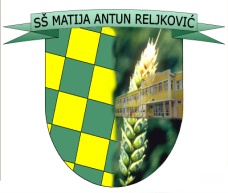 35000 Slavonski Brod, Ivana Cankara 76,OIB: 57524657360Tel.: 035/255-697; ravnatelj – tel: 035/415-386, fax:035/402-981e-mail: srednja-skola-mar@sb.t-com.hrKLASA: 003-08/17-01-1URBROJ: 2178-01-13-17-2Slavonski Brod, 5. travnja 2017.                                                         P O Z I VNa  6.  sjednicu Školskog odbora Srednje škole Matije Antuna Reljkovića Slavonski Brod za 2016./17. školsku godinu,  koja će se održati 10. travnja 2017. godine u 15,00 sati, u Uredu ravnatelja.Predlaže se slijedeći                                                    D n e v n i    r e dUsvajanje zapisnika sa 5.  sjednice Školskog odbora za  2016./17.Otvaranje prijava  i utvrđivanje liste kandidata za izbor i imenovanje ravnatelja Srednje škole Matije Antuna Reljkovića Slavonski Brod po natječaju od 28. ožujka 2017. RaznoMolimo članove Školskog odbora da se odazovu sjednicu, te potvrde svoj dolazak. U slučaju spriječenosti molimo obavijestiti Školu na tel: 255-697 (tajništvo) ili e-mail adresu Škole srednja-skola-mar@sb.t-com.hr Predsjednik Školskog odbora__________________________Šimo Kuhač, prof. Dostaviti:Članovima Školskog odbora, svimaPismohrana 